Zbrajanje i oduzimanje brojeva do 10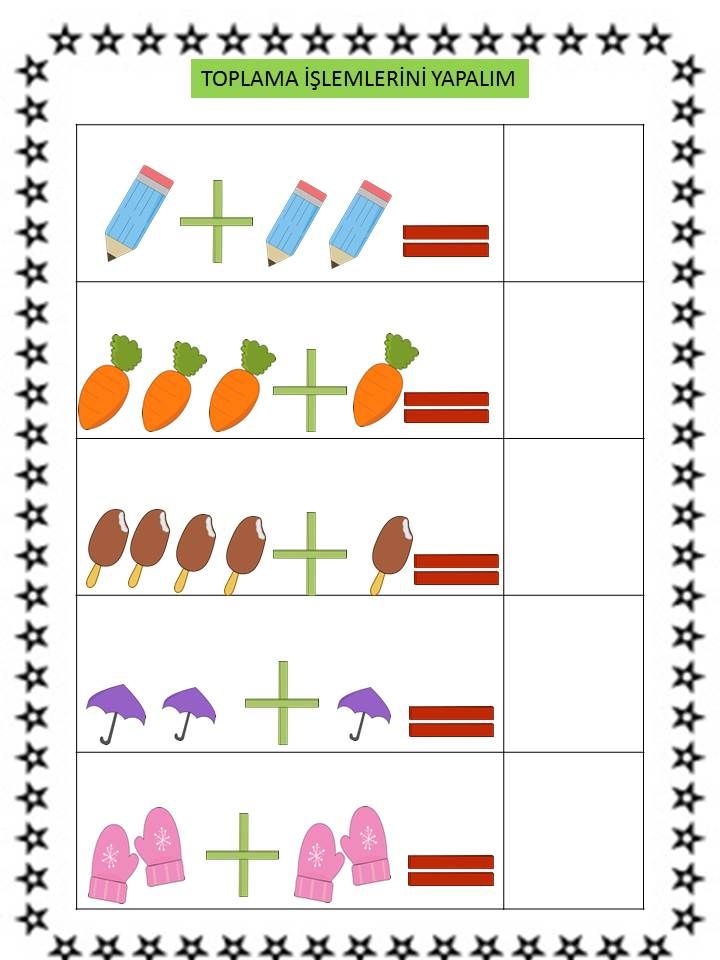 Slika preuzeta s: https://www.pinterest.com/pin/14214555065016050/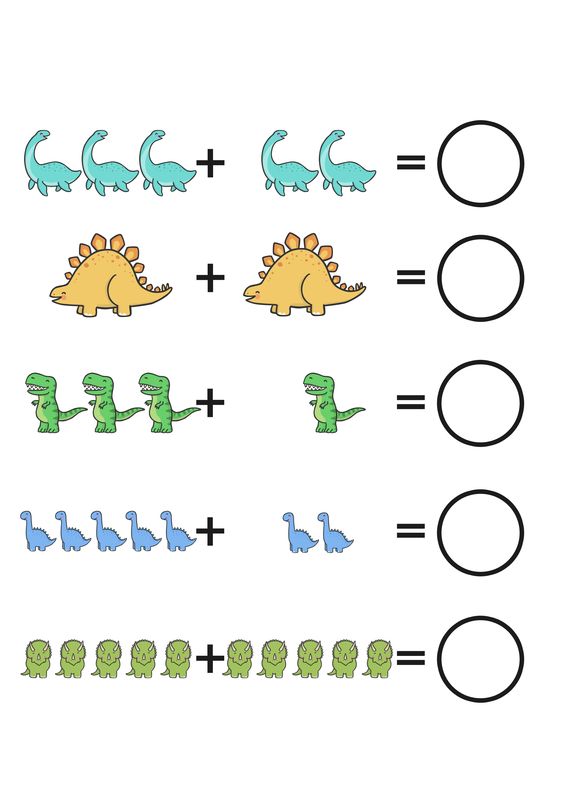 Slika preuzeta s: https://www.pinterest.com/pin/774124923514120/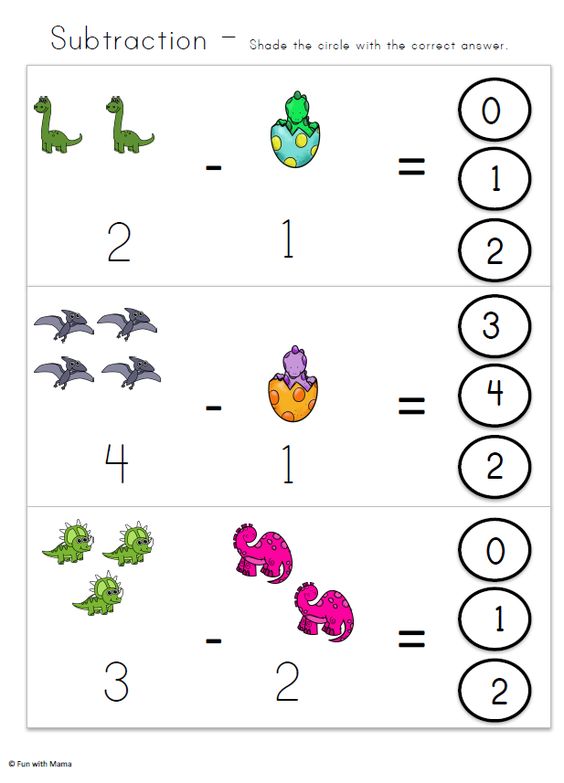 Slika preuzeta s: https://www.pinterest.com/pin/10766486599640183/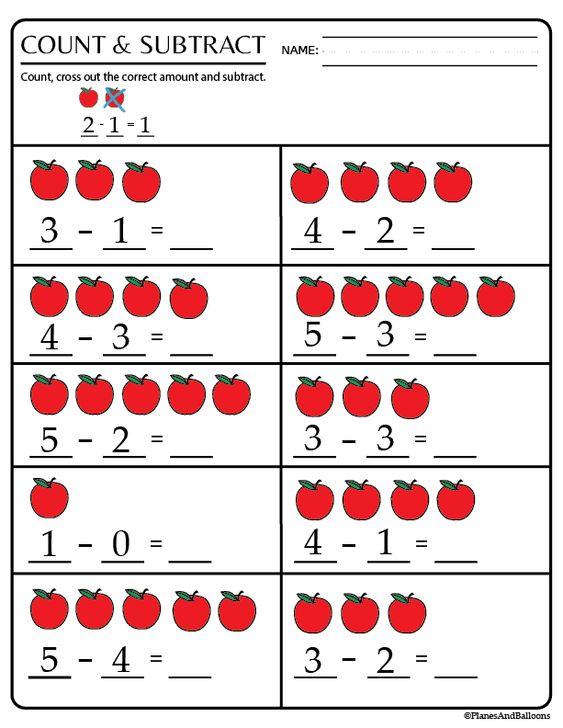 Slika preuzeta s: https://www.pinterest.com/pin/4855512086584240/